KINDER 2023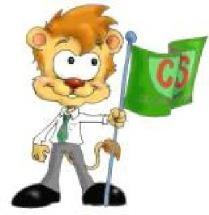 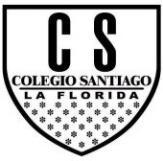 LOS MATERIALES DEBEN MARCARSE CON NOMBRE Y CURSO DEL ALUMNO (A)Primeros Básicos 2023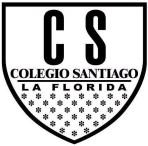 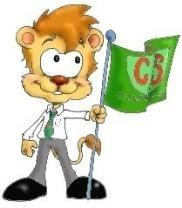 LOS MATERIALES DEBEN MARCARSE CON NOMBRE Y CURSO DEL ALUMNO (A)Segundos Básicos 2023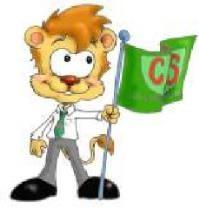 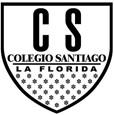 LOS MATERIALES DEBEN MARCARSE CON NOMBRE Y CURSO DEL ALUMNO (A)Terceros Básicos 2023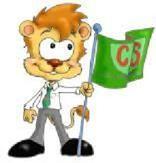 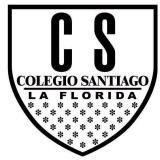 LOS MATERIALES DEBEN MARCARSE CON NOMBRE Y CURSO DEL ALUMNO (A)Cuartos Básicos 2023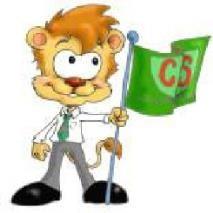 LOS MATERIALES DEBEN MARCARSE CON NOMBRE Y CURSO DEL ALUMNO (A)Quintos Básicos 2023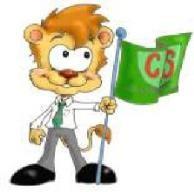 LOS MATERIALES DEBEN MARCARSE CON NOMBRE Y CURSO DEL ALUMNO (A)LOS MATERIALES DEBEN MARCARSE CON NOMBRE Y CURSO DEL ALUMNO (A)      * Deben entregarse el 1° día de clasesLOS MATERIALES DEBEN MARCARSE CON NOMBRE Y CURSO DEL ALUMNO (A)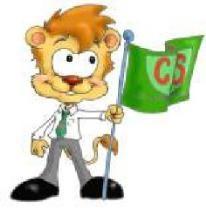 LOS MATERIALES DEBEN MARCARSE CON NOMBRE Y CURSO DEL ALUMNO (A)ÚTILES PARA EL ESTUCHE1 tijera punta redonda, 1 sacapuntas, 1 caja de 12 lápices de colores, 1 pegamento en barra (grande), 1 goma de borrar y 1 lápiz grafitoMATERIALES1 cuaderno tamaño college de 100 hojas matemáticas, forro verde1 cuaderno tamaño college de 80 hojas matemáticas, forro rojo2 cinta masking ancha1 cinta de embalaje transparente2 cajas de lápices de cera 12 colores1 caja de lápices 12 colores grandes1 paquete de lápices scripto 12 colores1 caja de plastilina 12 colores1 caja de témperas 12 colores3 pegamentos en barra ancho grande2 pliegos de cartulina color2 pliegos de papel kraft3 sacapuntas3 gomas de borrar3 lápices grafito1 block médium 99 1/42 block de cartulinas españolas1 paquete de papel lustre (chico)5 láminas de mica termolaminadora, tamaño oficio1 cola fría de 225 gr.4 barras delgadas de silicona1 pincel n°121 paquete de palos de helado color madera1 paquete de palos de helado de colores1 paquete pequeño de lana1 sobre de stickersCUADERNOS SEGÚN ASIGNATURASCUADERNOS SEGÚN ASIGNATURASLenguaje y Comunicación1 cuaderno Caligrafía Vertical 80 hojas1 cuaderno college 100 hojas cuadro 5 mm. forro azul 1 cuaderno college 40 hojas cuadro 5 mm. Forro rosadoMatemática1 cuaderno college 100 hojas cuadro 5 mm. forro rojoCiencias Naturales1 cuaderno College 100 hojas cuadro 5 mm. forro verdeHistoria1 cuaderno College 100 hojas cuadro 5 mm. forro caféTecnología/Orientación1 cuaderno College 60 hojas cuadro 5 mm. forro moradoArtes Visuales1 croquera tamaño carta forro celesteReligión1 cuaderno College 60 hojas cuadro 5 mm. forro blancoInglés1 cuaderno College 60 hojas cuadro 5 mm. forro amarilloMúsica1 cuaderno College 80 hojas cuadro 5 mm. forro naranjaEducación FísicaMateriales de aseo personal (toalla, jabón, colonia, protector solar)Uniforme: Polera colegio algodón, buzo, zapatillas deportivasÚTILES PARA ESTUCHE – TODOS ESTOS MATERIALES DEBEN ESTAR MARCADOS Y DEBE SUPERVISAR DIARIAMENTE QUE EL ESTUCHE PORTE LO SOLICITADOÚTILES PARA ESTUCHE – TODOS ESTOS MATERIALES DEBEN ESTAR MARCADOS Y DEBE SUPERVISAR DIARIAMENTE QUE EL ESTUCHE PORTE LO SOLICITADO2 lápiz grafito, 1 goma de borrar, 1 lápiz bicolor, 1 sacapuntas, 1 caja 12 lápices decolores, 1 tijera punta roma, 1 pegamento barra grande, 1 regla 20 cm., 1 destacador2 lápiz grafito, 1 goma de borrar, 1 lápiz bicolor, 1 sacapuntas, 1 caja 12 lápices decolores, 1 tijera punta roma, 1 pegamento barra grande, 1 regla 20 cm., 1 destacadorMATERIALES MARCADOS CON ASTERISCO TRAER EN EL MES DE MARZOMATERIALES SIN ASTERISCO MANTENER EN CASAMATERIALES MARCADOS CON ASTERISCO TRAER EN EL MES DE MARZOMATERIALES SIN ASTERISCO MANTENER EN CASA1 papel lustre para origami1 sobre papel entretenido1 sobre de cartulina española *1 block dibujo grande 90 medium * 2 pegamento en barra *1 cinta de embalaje transparente *1 cinta masking tape gruesa *1 plumón permanente negro *2 paquetes papel lustre chico *1 block cartulinas colores *1 block goma eva *1 block goma eva glitter 20x30 cm. *1 caja témperas 12 colores1 caja plastilina 12 colores 2 pinceles grueso y delgado1 Individual para cubrir mesa con nombre (Obligatorio en Asignaturas Artísticas) 5 micas termolaminadoras tamaño oficio *1 carpeta con fundas plásticas tamaño oficio10 barras de silicona *50 hojas blancas tamaño oficio *2 paquete de palos de helado de colores *2 pares de ojos locos *2 mt. de cinta de raso, 5 mm de grosor, color a elección1 bolsa de lana (pequeña) set escolar, color a elección5 lápices grafito *1 papel lustre para origami1 sobre papel entretenido1 sobre de cartulina española *1 block dibujo grande 90 medium * 2 pegamento en barra *1 cinta de embalaje transparente *1 cinta masking tape gruesa *1 plumón permanente negro *2 paquetes papel lustre chico *1 block cartulinas colores *1 block goma eva *1 block goma eva glitter 20x30 cm. *1 caja témperas 12 colores1 caja plastilina 12 colores 2 pinceles grueso y delgado1 Individual para cubrir mesa con nombre (Obligatorio en Asignaturas Artísticas) 5 micas termolaminadoras tamaño oficio *1 carpeta con fundas plásticas tamaño oficio10 barras de silicona *50 hojas blancas tamaño oficio *2 paquete de palos de helado de colores *2 pares de ojos locos *2 mt. de cinta de raso, 5 mm de grosor, color a elección1 bolsa de lana (pequeña) set escolar, color a elección5 lápices grafito *CUADERNOS SEGÚN ASIGNATURASCUADERNOS SEGÚN ASIGNATURASCUADERNOS SEGÚN ASIGNATURASCUADERNOS SEGÚN ASIGNATURASLenguaje y Comunicación1 cuaderno Caligrafía Vertical 80 hojas1 cuaderno college 100 hojas cuadro 5 mm. forro azul 1 cuaderno College 60 hojas cuadro 5 mm. forro rosado1 cuaderno Caligrafía Vertical 80 hojas1 cuaderno college 100 hojas cuadro 5 mm. forro azul 1 cuaderno College 60 hojas cuadro 5 mm. forro rosado1 cuaderno Caligrafía Vertical 80 hojas1 cuaderno college 100 hojas cuadro 5 mm. forro azul 1 cuaderno College 60 hojas cuadro 5 mm. forro rosadoMatemática1 cuaderno college 100 hojas cuadro 5 mm. forro rojo1 cuaderno college 100 hojas cuadro 5 mm. forro rojo1 cuaderno college 100 hojas cuadro 5 mm. forro rojoCiencias Naturales1 cuaderno college 80 o 60 hojas cuadro 5 mm. forro verde1 cuaderno college 80 o 60 hojas cuadro 5 mm. forro verde1 cuaderno college 80 o 60 hojas cuadro 5 mm. forro verdeHistoria1 cuaderno college 80 o 60 hojas cuadro 5 mm. forro café1 cuaderno college 80 o 60 hojas cuadro 5 mm. forro café1 cuaderno college 80 o 60 hojas cuadro 5 mm. forro caféTecnología/orientación1 cuaderno college 60 hojas cuadro 5 mm. forro morado1 cuaderno college 60 hojas cuadro 5 mm. forro morado1 cuaderno college 60 hojas cuadro 5 mm. forro moradoArtes Visuales1 croquera tamaño carta1 croquera tamaño carta1 croquera tamaño cartaReligión1 cuaderno college 60 hojas cuadro 5 mm. forro blanco1 cuaderno college 60 hojas cuadro 5 mm. forro blanco1 cuaderno college 60 hojas cuadro 5 mm. forro blancoInglés1 cuadernocollege60 hojas cuadro 5 mm. forro amarilloMúsica1 cuadernocollege60 hojas cuadro 5 mm. forro naranjaEducación FísicaMateriales de aseo personal (toalla, jabón, colonia, protector solar)  Uniforme: Polera colegio algodón, buzo, zapatillas deportivasMateriales de aseo personal (toalla, jabón, colonia, protector solar)  Uniforme: Polera colegio algodón, buzo, zapatillas deportivasMateriales de aseo personal (toalla, jabón, colonia, protector solar)  Uniforme: Polera colegio algodón, buzo, zapatillas deportivasÚTILES PARA ESTUCHEÚTILES PARA ESTUCHEÚTILES PARA ESTUCHEÚTILES PARA ESTUCHE2 lápiz grafito, 1 goma de borrar, 1 lápiz bicolor, 1 sacapuntas, 1 caja 12 lápices decolores, 1 tijera punta roma, 1 pegamento barra grande, 1 regla 20 cm., 1 destacador2 lápiz grafito, 1 goma de borrar, 1 lápiz bicolor, 1 sacapuntas, 1 caja 12 lápices decolores, 1 tijera punta roma, 1 pegamento barra grande, 1 regla 20 cm., 1 destacador2 lápiz grafito, 1 goma de borrar, 1 lápiz bicolor, 1 sacapuntas, 1 caja 12 lápices decolores, 1 tijera punta roma, 1 pegamento barra grande, 1 regla 20 cm., 1 destacador2 lápiz grafito, 1 goma de borrar, 1 lápiz bicolor, 1 sacapuntas, 1 caja 12 lápices decolores, 1 tijera punta roma, 1 pegamento barra grande, 1 regla 20 cm., 1 destacadorMATERIALES MARCADOS CON ASTERISCO TRAER EN EL MES DE MARZOMATERIALES SIN ASTERISCO MANTENER EN CASAMATERIALES MARCADOS CON ASTERISCO TRAER EN EL MES DE MARZOMATERIALES SIN ASTERISCO MANTENER EN CASAMATERIALES MARCADOS CON ASTERISCO TRAER EN EL MES DE MARZOMATERIALES SIN ASTERISCO MANTENER EN CASAMATERIALES MARCADOS CON ASTERISCO TRAER EN EL MES DE MARZOMATERIALES SIN ASTERISCO MANTENER EN CASA1 block papel lustre origami1 block de cartulina entretenida1 block cartulina española *1 block de dibujo grande 90 medium   *2 pegamento en barra *1 cinta de embalaje transparente *1 cinta masking tape gruesa *plumón permanente negro *2 paquetes papel lustre chico  *1 block cartulinas colores *1 block goma eva *1 block goma eva glitter 20x30 cms. *1 caja témperas 12 colorescaja plastilina 12 colorespinceles grueso y delgado1 Individual para cubrir mesa con nombre (Obligatorio en Asignaturas Artísticas) 5 micas termolaminadoras oficio *10 barras de silicona50 hojas blancas tamaño oficio2 m. de cinta de raso cualquier color de 5 mm. de ancho1 paquete de palos de helados de colores2 pares de ojos locos5 lápices grafito1 block papel lustre origami1 block de cartulina entretenida1 block cartulina española *1 block de dibujo grande 90 medium   *2 pegamento en barra *1 cinta de embalaje transparente *1 cinta masking tape gruesa *plumón permanente negro *2 paquetes papel lustre chico  *1 block cartulinas colores *1 block goma eva *1 block goma eva glitter 20x30 cms. *1 caja témperas 12 colorescaja plastilina 12 colorespinceles grueso y delgado1 Individual para cubrir mesa con nombre (Obligatorio en Asignaturas Artísticas) 5 micas termolaminadoras oficio *10 barras de silicona50 hojas blancas tamaño oficio2 m. de cinta de raso cualquier color de 5 mm. de ancho1 paquete de palos de helados de colores2 pares de ojos locos5 lápices grafito1 block papel lustre origami1 block de cartulina entretenida1 block cartulina española *1 block de dibujo grande 90 medium   *2 pegamento en barra *1 cinta de embalaje transparente *1 cinta masking tape gruesa *plumón permanente negro *2 paquetes papel lustre chico  *1 block cartulinas colores *1 block goma eva *1 block goma eva glitter 20x30 cms. *1 caja témperas 12 colorescaja plastilina 12 colorespinceles grueso y delgado1 Individual para cubrir mesa con nombre (Obligatorio en Asignaturas Artísticas) 5 micas termolaminadoras oficio *10 barras de silicona50 hojas blancas tamaño oficio2 m. de cinta de raso cualquier color de 5 mm. de ancho1 paquete de palos de helados de colores2 pares de ojos locos5 lápices grafito1 block papel lustre origami1 block de cartulina entretenida1 block cartulina española *1 block de dibujo grande 90 medium   *2 pegamento en barra *1 cinta de embalaje transparente *1 cinta masking tape gruesa *plumón permanente negro *2 paquetes papel lustre chico  *1 block cartulinas colores *1 block goma eva *1 block goma eva glitter 20x30 cms. *1 caja témperas 12 colorescaja plastilina 12 colorespinceles grueso y delgado1 Individual para cubrir mesa con nombre (Obligatorio en Asignaturas Artísticas) 5 micas termolaminadoras oficio *10 barras de silicona50 hojas blancas tamaño oficio2 m. de cinta de raso cualquier color de 5 mm. de ancho1 paquete de palos de helados de colores2 pares de ojos locos5 lápices grafitoCUADERNOS SEGÚN ASIGNATURASCUADERNOS SEGÚN ASIGNATURASLenguaje y Comunicación 1 cuadernos de caligrafía vertical1 diccionario significados completo (NO mini)1 diccionario sinónimos/antónimos completo (NO mini)1 cuaderno caligrafía vertical, Caligrafix, editorial Santillana 3° básicoMatemática1 cuaderno UNIVERSITARIO 100 hojas cuadro grande forro rojoCiencias Naturales1 cuaderno college 100 hojas cuadro grande forro verdeHistoria1 cuaderno college 100 hojas cuadro grande forro caféTecnología1 cuaderno college 60 hojas cuadro grande forro morado1 pendrive (con nombre del estudiante)Artes Visuales1 croquera tamaño carta (con nombre)Religión1 cuaderno college 60 hojas cuadro grande forro blancoInglés1 cuaderno college 100 hojas cuadro 5 mm. forro amarilloMúsica1 cuaderno college 60 hojas cuadro grande forro naranjaEducación Física1 cuaderno college 60 hojas cuadro grande Materiales de aseo personal (toalla, jabón, colonia, protector solar)Uniforme: Polera colegio algodón, buzo, zapatillas deportivasTaller Geometría1 cuaderno universitario 100 hojas cuadro grande forro rojoTaller Habilidades Lectoras1 cuaderno de caligrafía College vertical.ÚTILES PARA ESTUCHE – TODOS ESTOS MATERIALES DEBEN ESTAR MARCADOS Y DEBE SUPERVISAR DIARIAMENTE QUE EL ESTUCHE PORTE LO SOLICITADOÚTILES PARA ESTUCHE – TODOS ESTOS MATERIALES DEBEN ESTAR MARCADOS Y DEBE SUPERVISAR DIARIAMENTE QUE EL ESTUCHE PORTE LO SOLICITADO2 lápiz grafito, goma de borrar, lápiz bicolor, sacapuntas, 1 caja 12 lápices de colores, tijera punta roma, pegamento barra grande,1 regla 20 cm., destacadores.2 lápiz grafito, goma de borrar, lápiz bicolor, sacapuntas, 1 caja 12 lápices de colores, tijera punta roma, pegamento barra grande,1 regla 20 cm., destacadores.MATERIALES MARCADOS CON ASTERISCO TRAER EN EL MES DE MARZOMATERIALES SIN ASTERISCO MANTENER EN CASAMATERIALES MARCADOS CON ASTERISCO TRAER EN EL MES DE MARZOMATERIALES SIN ASTERISCO MANTENER EN CASA2 block cartulinas de colores *1 block papel lustre *1 Diccionario Inglés-Español, Español-Inglés1 block de dibujo grande 90 medium  *1 tijera punta romablock cartulina de colores   *1 block papel lustre *1 caja témperas 12 colores 2 pinceles grueso y delgado1 set de reglas Graduación Negra (escuadra, transportador, regla 30 cm)1 Individual para cubrir mesa con nombre (Obligatorio en Asignaturas Artísticas) Forrar todos los libros con forro transparente y marcar con el nombre.1 cinta de embalaje transparente masking tape *      1 plumón permanente2 block cartulinas de colores *1 block papel lustre *1 Diccionario Inglés-Español, Español-Inglés1 block de dibujo grande 90 medium  *1 tijera punta romablock cartulina de colores   *1 block papel lustre *1 caja témperas 12 colores 2 pinceles grueso y delgado1 set de reglas Graduación Negra (escuadra, transportador, regla 30 cm)1 Individual para cubrir mesa con nombre (Obligatorio en Asignaturas Artísticas) Forrar todos los libros con forro transparente y marcar con el nombre.1 cinta de embalaje transparente masking tape *      1 plumón permanenteCUADERNOS SEGÚN ASIGNATURASCUADERNOS SEGÚN ASIGNATURASLenguaje y Comunicación1 cuaderno 100 hojas cuadro grande forro azul 1 diccionario lengua española + sinónimos y antónimos  completos (no mini) *1 cuaderno caligrafía vertical, Caligrafix, editorial Santillana 4° básicoMatemática1 cuaderno universitario 100 hojas cuadro grande forro rojoTaller Habilidades Lectoras1 cuaderno College caligrafía verticalTaller Geometría1 cuaderno UNIVERSITARIO 100 hojas cuadro grande forro rojoCiencias Naturales1 cuadernos college 100 hojas cuadro grande forro verdeHistoria1 cuadernos college 100 hojas cuadro grande forro caféTecnología1 cuaderno college 100 hojas cuadro grande forro morado 1 pendrive (con nombre del estudiante)Artes Visuales1 croquera tamaño cartaReligión1 cuaderno college 100 hojas cuadro grande forro blancoInglés1 cuaderno college 100 hojas cuadro grande forro naranjoMúsica1 flauta / melódica o metalófono de 22 o 25 teclas1 cuaderno universitario 80 hojas cuadro grande forro transparenteEducación Física1 cuaderno college 60 hojas cuadro grande Materiales de aseo personal (toalla, jabón, colonia, protector solar)Uniforme: Polera colegio algodón, buzo, zapatillas deportivasÚTILES PARA ESTUCHE – TODOS ESTOS MATERIALES DEBEN ESTAR MARCADOS Y DEBE SUPERVISAR DIARIAMENTE QUE EL ESTUCHE PORTE LO SOLICITADO.ÚTILES PARA ESTUCHE – TODOS ESTOS MATERIALES DEBEN ESTAR MARCADOS Y DEBE SUPERVISAR DIARIAMENTE QUE EL ESTUCHE PORTE LO SOLICITADO.lápices grafito, 1 goma de borrar, 1 lápiz bicolor, 1 sacapunta, 1 caja 12 lápices de colores, 1 caja lápices scripto 12 colores, 1 tijera punta roma, 1 pegamento barra grande,destacadores (distintos colores), 1 plumón NO permanentelápices grafito, 1 goma de borrar, 1 lápiz bicolor, 1 sacapunta, 1 caja 12 lápices de colores, 1 caja lápices scripto 12 colores, 1 tijera punta roma, 1 pegamento barra grande,destacadores (distintos colores), 1 plumón NO permanenteMATERIALES MARCADOS CON ASTERISCO TRAER EN EL MES DE MARZOMATERIALES SIN ASTERISCO MANTENER EN CASAMATERIALES MARCADOS CON ASTERISCO TRAER EN EL MES DE MARZOMATERIALES SIN ASTERISCO MANTENER EN CASA1 diccionario Inglés-Español/Español-Inglés(con nombre del estudiante)* 1 caja témperas 12 colores1 caja plastilina 12 colores 2 pinceles grueso y delgado1 set de reglas Graduación Negra (escuadra, transportador, regla 30 cm) block cartulinas de colores *1 block de dibujo grande 90 medium *1 block papel lustre *1 cinta métrica2 cintas de embalaje transparente masking tape gruesas *1 plumón transparente *1 Individual para cubrir mesa con nombre (Obligatorio en Asignaturas Artísticas)*Forrar todos los libros con forro transparente y marcar con el nombre, en sus tapas por fuera.1 diccionario Inglés-Español/Español-Inglés(con nombre del estudiante)* 1 caja témperas 12 colores1 caja plastilina 12 colores 2 pinceles grueso y delgado1 set de reglas Graduación Negra (escuadra, transportador, regla 30 cm) block cartulinas de colores *1 block de dibujo grande 90 medium *1 block papel lustre *1 cinta métrica2 cintas de embalaje transparente masking tape gruesas *1 plumón transparente *1 Individual para cubrir mesa con nombre (Obligatorio en Asignaturas Artísticas)*Forrar todos los libros con forro transparente y marcar con el nombre, en sus tapas por fuera.CUADERNOS SEGÚN ASIGNATURASCUADERNOS SEGÚN ASIGNATURASLenguaje y Comunicación2 cuaderno universitario 100 hojas cuadro grande  1 cuaderno caligrafía horizontal Taller Desarrollo Personal1 cuaderno universitario 100 hojas cuadro grandeMatemática2 cuadernos universitario 100 hojas cuadro grandeTaller Geometría1 cuaderno universitario 100 hojas cuadro grandeCiencias Naturales1 cuadernos universitario 100 hojas cuadro grandeHistoria1 cuaderno universitario 100 hojas cuadro grande 1 atlas de Chile actualizadoArtes Visuales1 cuaderno universitario 100 hojas croquis o croquera 1 cuaderno cuadriculado chicoReligión1 cuaderno universitario 100 hojas cuadro grandeInglés1 cuaderno universitario 100 hojas cuadro grande1 diccionario inglés-españolTecnología1 croquera tamaño cartaMúsica1 cuaderno college 100 hojas lineal1 cuaderno pauta entera o media pauta 1 flauta/melódica/metalófono de 22 o 25 teclasEducación Física1 cuaderno 80 hojas cuadro grande Materiales de aseo personal (toalla, jabón, colonia, protector solar)Uniforme: Polera colegio algodón, buzo, zapatillas deportivasÚTILES PARA ESTUCHEÚTILES PARA ESTUCHE2 lápices grafito, 1 goma de borrar, 1 lápiz bicolor, 1 sacapunta, 1 caja 12 lápices de colores, 1 caja lápices scripto 12 colores, 1 tijera punta roma, 1 pegamento barra grande, 1 regla 20 cms. transparente graduación negra, 3 destacadores (diferentes colores), 2 plumones para pizarra2 lápices grafito, 1 goma de borrar, 1 lápiz bicolor, 1 sacapunta, 1 caja 12 lápices de colores, 1 caja lápices scripto 12 colores, 1 tijera punta roma, 1 pegamento barra grande, 1 regla 20 cms. transparente graduación negra, 3 destacadores (diferentes colores), 2 plumones para pizarraMATERIALES MARCADOS CON ASTERISCO TRAER EN EL MES DE MARZOMATERIALES SIN ASTERISCO MANTENER EN CASAMATERIALES MARCADOS CON ASTERISCO TRAER EN EL MES DE MARZOMATERIALES SIN ASTERISCO MANTENER EN CASA2 block de dibujo grande 99 medium *2 block cartulinas de colores *1 block papel lustre *1 pegamento en barra1 lápiz grafito1 goma de borrar1 caja témperas 12 colores1 caja plastilina 12 colores1 pincel grueso y 1 delgado1 plumones permanente1 cinta masking gruesa *1 cinta embalaje transparente *5 micas para termolaminar tamaño oficio *1 compás1 set de reglas graduados (escuadra, transportador, regla 30 cm) 1 pendrive con nombre del estudiante para uso personal.1 Individual para cubrir mesa con nombre (Obligatorio en Asignaturas Artísticas)1 pizarra individual pequeña1 Kit circuito eléctrico básico 2° semestre + pilas2 block de dibujo grande 99 medium *2 block cartulinas de colores *1 block papel lustre *1 pegamento en barra1 lápiz grafito1 goma de borrar1 caja témperas 12 colores1 caja plastilina 12 colores1 pincel grueso y 1 delgado1 plumones permanente1 cinta masking gruesa *1 cinta embalaje transparente *5 micas para termolaminar tamaño oficio *1 compás1 set de reglas graduados (escuadra, transportador, regla 30 cm) 1 pendrive con nombre del estudiante para uso personal.1 Individual para cubrir mesa con nombre (Obligatorio en Asignaturas Artísticas)1 pizarra individual pequeña1 Kit circuito eléctrico básico 2° semestre + pilasCUADERNOS SEGÚN ASIGNATURASCUADERNOS SEGÚN ASIGNATURASLenguaje y Comunicación1 cuaderno universitario 100 hojas cuadro grande 1 diccionario lengua española1 cuaderno de caligrafía horizontalTaller Desarrollo Personal1 cuaderno universitario 100 hojas cuadro grandeMatemática2 cuaderno universitario 100 hojas cuadro grandeTaller Geometría1 cuaderno universitario 100 hojas cuadro grandeCiencias Naturales1 cuaderno universitario 100 hojas cuadro grande Historia1 cuaderno universitario 100 hojas cuadro grandeArtes Visuales1 croquera tamaño oficio 100 hojas Religión1 cuaderno college 100 hojas cuadro grandeInglés1 cuaderno universitario 100 hojas cuadro grandeTecnología1 cuaderno universitario 80 hojas cuadro grandeMúsica1 flauta o melódica o metalófono 22 o 25 teclas1 cuaderno universitario 60 hojas cuadro grande 1 cuaderno pauta enteraEducación Física1 cuaderno universitario 80 hojas cuadro grande Materiales de aseo personal y bloqueador (toalla, jabón, colonia, protector solar).Uniforme: Polera colegio algodón, buzo, zapatillas deportivas.Orientación1 cuaderno chico cuadro grande *ÚTILES PARA ESTUCHEÚTILES PARA ESTUCHE2 lápices grafito, 1 goma de borrar, 1 lápiz bicolor, 1 sacapuntas, 1 caja 12 lápices de colores, 1 caja lápices scripto 12 colores, 1 tijera punta roma, 1 pegamento barra grande, 1 regla 20 cms. transparente graduación negra, 1 destacador (diferentes colores). 2 lápices grafito, 1 goma de borrar, 1 lápiz bicolor, 1 sacapuntas, 1 caja 12 lápices de colores, 1 caja lápices scripto 12 colores, 1 tijera punta roma, 1 pegamento barra grande, 1 regla 20 cms. transparente graduación negra, 1 destacador (diferentes colores). MATERIALES PARA MANTENER EN CASA Y TRAER CUANDO SE SOLICITENMATERIALES PARA MANTENER EN CASA Y TRAER CUANDO SE SOLICITEN1 block dibujo 99 medium *1 block cartulinas de colores *1 block cartulinas con diseño *1 block cuadriculado prepicado oficio cuadro grande 100 hojas1 diccionario Inglés-Español, Español-Inglés1 pegamento en barra1 lápices grafito1 goma de borrar1 cinta masking tape *1 cinta embalaje transparente *1 plumón permanente negro *1 caja témperas 12 colores1 caja plastilina 12 colores1 pincel grueso y 1 delgado1 set de reglas Graduadas (escuadra, transportador, regla 30 cm)1 pendrive con nombre del estudiante1 pizarra individual pequeña1 Individual para cubrir mesa con nombre (Obligatorio en Asignaturas Artísticas) 1 termómetro de cocina.1 block dibujo 99 medium *1 block cartulinas de colores *1 block cartulinas con diseño *1 block cuadriculado prepicado oficio cuadro grande 100 hojas1 diccionario Inglés-Español, Español-Inglés1 pegamento en barra1 lápices grafito1 goma de borrar1 cinta masking tape *1 cinta embalaje transparente *1 plumón permanente negro *1 caja témperas 12 colores1 caja plastilina 12 colores1 pincel grueso y 1 delgado1 set de reglas Graduadas (escuadra, transportador, regla 30 cm)1 pendrive con nombre del estudiante1 pizarra individual pequeña1 Individual para cubrir mesa con nombre (Obligatorio en Asignaturas Artísticas) 1 termómetro de cocina.ÚTILES9 Cuadernos universitarios cuadro grande para cada asignatura 1 Diccionario de conceptos español (RAE ESCOLAR 2016)1 Diccionario de sinónimos y antónimos español (RAE ESCOLAR 2016) 1 Diccionario de Inglés – Español1 Croquera tamaño oficio1 Cuaderno de Música Pauta Entera o cuaderno universitario, según elección 1 Cuadernillo papel milimetrado1 Flauta soprano/metalófono/melódica (elegir una de las 3 opciones)1 set de reglas Graduación Negra (escuadra, transportador, regla 30 cm) 2 Lápices pasta (azul o negro y rojo)1 lápiz tinta 0.51 lápices grafito HB, 2B Y 6B (cada uno) 1 Caja 12 lápices de colores1 corrector1 goma de borrar 1 destacador1 sacapuntas1 pegamento en barra grande 1 cola fría1 tijera punta roma de buena calidad 1 compás metálico1 calculadora científica1 block prepicado1 Cinta métrica (costurera)2 paquetes papel lustre (chico)1 tabla periódica1 block médium1 caja témperas 12 colores1 pincel N°2, N°6 y N°10 espatulado 1 Cinta masking tape (ancha)1 paquete papel lustre 10x101 Cuaderno 60 hojas o reutilizadoADICIONAL Y OBLIGATORIO1 cotona o delantal cualquier color de uso escolar (Uso Laboratorio Ciencias)     Materiales de aseo personal (toalla, jabón, colonia, desodorante, peineta/cepillo, protector solar)Uniforme: Polera colegio algodón, buzo, zapatillas deportivas1 polera de cambio blanca y 1 short negro ambos sin diseñoÚTILES9 Cuadernos universitarios cuadro grande para cada asignatura 1 Diccionario de conceptos español (RAE ESCOLAR 2016)1 Diccionario de sinónimos y antónimos español (RAE ESCOLAR 2016) 1 Diccionario de Inglés – Español1 Croquera tamaño oficioCuaderno de Música Pauta Entera o cuaderno universitario, según elección   1 Cuadernillo papel milimetrado   1 cuadernillo o block prepicado   1 cuaderno croquis tamaño universitario   2 paquetes papel lustre 10x10 o 8x7 cm   3 carpetas   1 carpeta de cartulinas de colores   1 cinta métrica (huincha costurera)   1 calculadora científica   1 Flauta soprano/metalófono/melódica (elegir una de las 3 opciones)1 set de reglas Graduación Negra (escuadra, transportador, regla 30 cm) 4 lápices pasta (azul o negro y rojo)1 lápiz tinta 0.51 lápices grafito HB, 2B Y 6B (cada uno) 1 Caja 12 lápices de colores1 corrector1 goma de borrar 1 destacador1 sacapuntas1 pegamento en barra grande 1 cola fría1 tijera punta roma de buena calidad 1 compás metálico1 block médium1 caja témperas 12 colores1 pincel N°2, N°6 y N°10 espatulado 1 Cinta masking tape (ancha)1 cuaderno 60 hojas o reutilizado1 Kit circuito eléctrico básicoADICIONAL Y OBLIGATORIO1 cotona o delantal cualquier color de uso escolar (Uso Laboratorio Ciencias)Materiales de aseo personal (toalla, jabón, colonia, desodorante, peineta/cepillo, protector solar)Uniforme: Polera colegio algodón, buzo, zapatillas deportivas 1 Polera de cambio blanca y 1 short negro ambos sin diseño